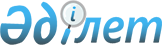 О бюджете района на 2017-2019 годыРешение Ерейментауского районного маслихата Акмолинской области от 26 декабря 2016 года № 6С-10/2-16. Зарегистрировано Департаментом юстиции Акмолинской области 12 января 2017 года № 5690.
      Примечание РЦПИ.

      В тексте документа сохранена пунктуация и орфография оригинала.
      В соответствии с пунктом 2 статьи 9, пунктом 2 статьи 75 Бюджетного кодекса Республики Казахстан от 4 декабря 2008 года, подпунктом 1) пункта 1 статьи 6 Закона Республики Казахстан от 23 января 2001 года "О местном государственном управлении и самоуправлении в Республике Казахстан", Ерейментауский районный маслихат РЕШИЛ:
      1. Утвердить бюджет района на 2017-2019 годы согласно приложениям 1, 2 и 3 соответственно, в том числе на 2017 год в следующих объемах:
      1) доходы – 4 087 301,4 тысячи тенге, в том числе:
      налоговые поступления – 1 126 611,0 тысяч тенге;
      неналоговые поступления – 4 016,3 тысяч тенге;
      поступления от продажи основного капитала – 15 126,0 тысяч тенге;
      поступления трансфертов – 2 941 548,1 тысячи тенге;
      2) затраты – 4 219 796,8 тысячи тенге;
      3) чистое бюджетное кредитование – 15 079,5 тысячи тенге, в том числе:
      бюджетные кредиты – 20 108,5 тысячи тенге; 
      погашение бюджетных кредитов – 5 029,0 тысяч тенге;
      4) сальдо по операциям с финансовыми активами – 11 000,0 тысяч тенге, в том числе:
      приобретение финансовых активов – 11 000,0 тысяч тенге;
      5) дефицит (профицит) бюджета – - 158 574,9 тысячи тенге;
      6) финансирование дефицита (использование профицита) бюджета – 158 574,9 тысячи тенге.
      Сноска. Пункт 1 - в редакции решения Ерейментауского районного маслихата Акмолинской области от 06.12.2017 № 6С-17/2-17 (вводится в действие с 01.01.2017).


      2. Учесть на 2017 год объем субвенции, передаваемой из областного бюджета в бюджет района, в сумме 2 042 456,0 тысяч тенге.
      3. Учесть, что в бюджете района на 2017 год предусмотрены целевые трансферты и бюджетные кредиты из республиканского бюджета согласно приложению 4.
      4. Учесть, что в бюджете района на 2017 год предусмотрены целевые трансферты из областного бюджета согласно приложению 5.
      5. Учесть, что в бюджете района на 2017 год предусмотрено погашение основного долга перед вышестоящим бюджетом по бюджетным кредитам для реализации мер социальной поддержки специалистов в сумме 5 029,0 тысяч тенге.
      6. Утвердить резерв местного исполнительного органа района на 2017 год в сумме 10 142,0 тысячи тенге.
      Сноска. Решение дополнено пунктом 6-1 в соответствии с решением Ерейментауского районного маслихата Акмолинской области от 07.04.2017 № 6С-12/3-17 (вводится в действие с 01.01.2017); в редакции решения Ерейментауского районного маслихата Акмолинской области от 22.08.2017 № 6С-14/4-17 (вводится в действие с 01.01.2017).


      6-1. Учесть, что в районном бюджете на 2017 год, в установленном законодательством порядке, используются свободные остатки бюджетных средств, образовавшиеся на 1 января 2017 года в сумме 143 495,9 тысячи тенге.
      Сноска. Пункт 6-1 - в редакции решения Ерейментауского районного маслихата Акмолинской области от 22.08.2017 № 6С-14/4-17 (вводится в действие с 01.01.2017).


      7. Установить специалистам в области здравоохранения, социального обеспечения, образования, культуры, спорта и ветеринарии являющимся гражданскими служащими и работающим в сельской местности, повышенные на двадцать пять процентов должностные оклады и тарифные ставки по сравнению с окладами и ставками гражданских служащих, занимающихся этими видами деятельности в городских условиях.
      8. Утвердить бюджетные программы аппаратов акимов города Ерейментау, сельских округов и сел на 2017 год согласно приложению 6.
      9. Утвердить распределение трансфертов органам местного самоуправления между городом Ерейментау, сельскими округами и селами на 2017 год согласно приложению 7.
      10. Утвердить перечень районных бюджетных программ, не подлежащих секвестру в процессе исполнения бюджета района на 2017 год, согласно приложению 8.
      11. Настоящее решение вступает в силу со дня государственной регистрации в Департаменте юстиции Акмолинской области и вводится в действие с 1 января 2017 года.
      "СОГЛАСОВАНО"
      "26" декабря 2016 года Бюджет района на 2017 год
      Сноска. Приложение 1 - в редакции решения Ерейментауского районного маслихата Акмолинской области от 06.12.2017 № 6С-17/2-17 (вводится в действие с 01.01.2017). Бюджет района на 2018 год Бюджет района на 2019 год Целевые трансферты и бюджетные кредиты из республиканского бюджета на 2017 год
      Сноска. Приложение 4 - в редакции решения Ерейментауского районного маслихата Акмолинской области от 06.12.2017 № 6С-17/2-17 (вводится в действие с 01.01.2017). Целевые трансферты из областного бюджета на 2017 год
      Сноска. Приложение 5 - в редакции решения Ерейментауского районного маслихата Акмолинской области от 06.12.2017 № 6С-17/2-17 (вводится в действие с 01.01.2017). Затраты по бюджетным программам аппаратов акима города Ерейментау, сельских округов и сел на 2017 год
      Сноска. Приложение 6 - в редакции решения Ерейментауского районного маслихата Акмолинской области от 06.12.2017 № 6С-17/2-17 (вводится в действие с 01.01.2017). Распределение трансфертов органам местного самоуправления между городом Ерейментау, сельскими округами и селами на 2017 год
      Сноска. Приложение 7 - в редакции решения Ерейментауского районного маслихата Акмолинской области от 07.04.2017 № 6С-12/3-17 (вводится в действие с 01.01.2017). Перечень районных бюджетных программ, не подлежащих секвестру в процессе исполнения районного бюджета на 2017 год
					© 2012. РГП на ПХВ «Институт законодательства и правовой информации Республики Казахстан» Министерства юстиции Республики Казахстан
				
      Председатель сессии
Ерейментауского районного
маслихата

А.Айтпаев

      Секретарь
Ерейментауского районного
маслихата

К.Махметов

      Аким Ерейментауского района

Е.Нугманов
Приложение 1
к решению Ерейментауского
районного маслихата
от 26 декабря 2016 года
№ 6С-10/2-16
Категория
Категория
Категория
Категория
Сумма тысяч тенге
Класс
Класс
Класс
Сумма тысяч тенге
Подкласс
Подкласс
Сумма тысяч тенге
Наименование
Сумма тысяч тенге
1
2
3
4
5
I. ДОХОДЫ
4 087 301,4
1
НАЛОГОВЫЕ ПОСТУПЛЕНИЯ
1 126 611,0
01
Подоходный налог 
32 397,0
2
Индивидуальный подоходный налог
30 212,0
5
Индивидуальный подоходный налог с доходов иностранных граждан, не облагаемых у источника выплаты
2 185,0
03
Социальный налог
364 000,0
1
Социальный налог
364 000,0
04
Налоги на собственность
634 185,0
1
Налоги на имущество
572 233,0
3
Земельный налог
9 949,0
4
Налог на транспортные средства
48 617,0
5
Единый земельный налог
3 386,0
05
Внутренние налоги на товары, работы и услуги
90 113,0
2
Акцизы
4 270,0
3
Поступления за использование природных и других ресурсов
69 700,0
4
Сборы за ведение предпринимательской и профессиональной деятельности
16 118,0
5
Налог на игорный бизнес
25,0
07
Прочие налоги
653,0
1
Прочие налоги
653,0
08
Обязательные платежи, взимаемые за совершение юридически значимых действий и (или) выдачу документов уполномоченными на то государственными органами или должностными лицами
5 263,0
1
Государственная пошлина
5 263,0
2
НЕНАЛОГОВЫЕ ПОСТУПЛЕНИЯ
4 016,3
01
Доходы от государственной собственности
883,3
1
Поступления части чистого дохода государственных предприятий
0,0
5
Доходы от аренды имущества, находящегося в государственной собственности
645,0
7
Вознаграждение по кредитам, выданным из государственного бюджета
7,3
9
Прочие доходы от государственной собственности
231,0
02
Поступления от реализации товаров (работ, услуг) государственными учреждениями, финансируемыми из государственного бюджета 
0,0
1
Поступления от реализации товаров (работ, услуг) государственными учреждениями, финансируемыми из государственного бюджета
0,0
04
Штрафы, пени, санкции, взыскания, налагаемые государственными учреждениями, финансируемыми из государственного бюджета, а также содержащимися и финансируемыми из бюджета (сметы расходов) Национального Банка Республики Казахстан
1 070,0
1
Штрафы, пени, санкции, взыскания, налагаемые государственными учреждениями, финансируемыми из государственного бюджета, а также содержащимися и финансируемыми из бюджета (сметы расходов) Национального Банка Республики Казахстан, за исключением поступлений от организаций нефтяного сектора
1 070,0
06
Прочие неналоговые поступления
2 063,0
1
Прочие неналоговые поступления
2 063,0
3
ПОСТУПЛЕНИЯ ОТ ПРОДАЖИ ОСНОВНОГО КАПИТАЛА
15 126,0
01
Продажа государственного имущества, закрепленного за государственными учреждениями
868,0
1
Продажа государственного имущества, закрепленного за государственными учреждениями
868,0
03
Продажа земли и нематериальных активов
14 258,0
1
Продажа земли
14 148,0
2
Продажа нематериальных активов
90,0
4
ПОСТУПЛЕНИЯ ТРАНСФЕРТОВ 
2 941 548,1
02
Трансферты из вышестоящих органов государственного управления
2 941 548,1
2
Трансферты из областного бюджета 
2 941 548,1
Функциональная группа
Функциональная группа
Функциональная группа
Функциональная группа
Сумма тысяч тенге
Администратор бюджетных программ
Администратор бюджетных программ
Администратор бюджетных программ
Сумма тысяч тенге
Программа
Программа
Сумма тысяч тенге
Наименование
Сумма тысяч тенге
1
2
3
4
5
II. Затраты
4 219 796,8
01
Государственные услуги общего характера
340 733,2
112
Аппарат маслихата района (города областного значения)
18 126,6
001
Услуги по обеспечению деятельности маслихата района (города областного значения)
18 126,6
003
Капитальные расходы государственного органа
0,0
122
Аппарат акима района (города областного значения)
82 782,8
001
Услуги по обеспечению деятельности акима района (города областного значения)
75 573,7
003
Капитальные расходы государственного органа
7 209,1
123
Аппарат акима района в городе, города районного значения, поселка, села, сельского округа
192 108,2
001
Услуги по обеспечению деятельности акима района в городе, города районного значения, поселка, села, сельского округа
174 775,2
022
Капитальные расходы государственного органа
17 333,0
459
Отдел экономики и финансов района (города областного значения)
33 019,3
001
Услуги по реализации государственной политики в области формирования и развития экономической политики, государственного планирования, исполнения бюджета и управления коммунальной собственностью района (города областного значения)
32 691,3
003
Проведение оценки имущества в целях налогообложения
0,0
010
Приватизация, управление коммунальным имуществом, постприватизационная деятельность и регулирование споров, связанных с этим 
328,0
028
Приобретение имущества в коммунальную собственность
0,0
015
Капитальные расходы государственного органа
0,0
483
Отдел жилищно-коммунального хозяйства, пассажирского транспорта, автомобильных дорог, строительства и жилищной инспекции района (города областного значения)
14 696,3
001
Услуги по реализации государственной политики на местном уровне в области жилищно-коммунального хозяйства, пассажирского транспорта, автомобильных дорог, строительства и жилищной инспекции
14 696,3
02
Оборона
4 663,0
122
Аппарат акима района (города областного значения)
4 663,0
005
Мероприятия в рамках исполнения всеобщей воинской обязанности
3 185,0
006
Предупреждение и ликвидация чрезвычайных ситуаций масштаба района (города областного значения)
805,0
007
Мероприятия по профилактике и тушению степных пожаров районного (городского) масштаба, а также пожаров в населенных пунктах, в которых не созданы органы государственной противопожарной службы
673,0
03
Общественный порядок, безопасность, правовая, судебная, уголовно-исполнительная деятельность
4 851,0
483
Отдел жилищно-коммунального хозяйства, пассажирского транспорта, автомобильных дорог, строительства и жилищной инспекции района (города областного значения)
4 851,0
048
Обеспечение безопасности дорожного движения в населенных пунктах
4 851,0
04
Образование
2 553 751,9
123
Аппарат акима района в городе, города районного значения, поселка, села, сельского округа
4 614,0
005
Организация бесплатного подвоза учащихся до школы и обратно в сельской местности
4 614,0
464
Отдел образования района (города областного значения)
2 495 599,9
001
Услуги по реализации государственной политики на местном уровне в области образования 
14 775,0
003
Общеобразовательное обучение 
1 765 979,2
004
Информатизация системы образования в государственных учреждениях образования района (города областного значения)
6 005,0
005
Приобретение и доставка учебников, учебно-методических комплексов для государственных учреждений образования района (города областного значения)
43 422,1
006
Дополнительное образование для детей 
64 566,0
007
Проведение школьных олимпиад, внешкольных мероприятий и конкурсов районного (городского) масштаба
1 609,0
009
Обеспечение деятельности организаций дошкольного воспитания и обучения
190 657,0
012
Капитальные расходы государственного органа
4 940,0
015
Ежемесячные выплаты денежных средств опекунам (попечителям) на содержание ребенка-сироты (детей-сирот), и ребенка (детей), оставшегося без попечения родителей
23 290,8
022
Выплата единовременных денежных средств казахстанским гражданам, усыновившим (удочерившим) ребенка (детей)-сироту и ребенка (детей), оставшегося без попечения родителей
170,2
040
Реализация государственного образовательного заказа в дошкольных организациях образования
166 543,0
067
Капитальные расходы подведомственных государственных учреждений и организаций
213 642,6
465
Отдел физической культуры и спорта района (города областного значения)
53 538,0
017
Дополнительное образование для детей и юношества по спорту
53 538,0
483
Отдел жилищно-коммунального хозяйства, пассажирского транспорта, автомобильных дорог, строительства и жилищной инспекции района (города областного значения)
0,0
033
 Строительство и реконструкция объектов начального, основного среднего и общего среднего образования
0,0
06
Социальная помощь и социальное обеспечение
178 516,7
451
Отдел занятости и социальных программ района (города областного значения)
173 043,7
001
Услуги по реализации государственной политики на местном уровне в области обеспечения занятости и реализации социальных программ для населения
31 301,7
002
Программа занятости
54 185,0
005
Государственная адресная социальная помощь
0,0
006
Оказание жилищной помощи
1 151,0
007
Социальная помощь отдельным категориям нуждающихся граждан по решениям местных представительных органов
23 176,4
010
Материальное обеспечение детей-инвалидов, воспитывающихся и обучающихся на дому
609,0
011
Оплата услуг по зачислению, выплате и доставке пособий и других социальных выплат
158,0
014
Оказание социальной помощи нуждающимся гражданам на дому
18 670,0
016
Государственные пособия на детей до 18 лет
8 051,0
017
Обеспечение нуждающихся инвалидов обязательными гигиеническими средствами и предоставление услуг специалистами жестового языка, индивидуальными помощниками в соответствии с индивидуальной программой реабилитации инвалида
5 782,0 
021
Капитальные расходы государственного органа
0,0
023
Обеспечение деятельности центров занятости населения
13 219,6
025
Внедрение обусловленной денежной помощи по проекту "Өрлеу"
7 759,8
050
Реализация Плана мероприятий по обеспечению прав и улучшению качества жизни инвалидов в Республике Казахстан на 2012 – 2018 годы
5 546,0
054
Размещение государственного социального заказа в неправительственных организациях
3 434,2
464
Отдел образования района (города областного значения)
5 473,0
030
Содержание ребенка (детей), переданного патронатным воспитателям
5 473,0
483
Отдел жилищно-коммунального хозяйства, пассажирского транспорта, автомобильных дорог, строительства и жилищной инспекции района (города областного значения)
0,0
059
Реализация Плана мероприятий по обеспечению прав и улучшению качества жизни инвалидов в Республике Казахстан на 2012 – 2018 годы
0,0
07
Жилищно-коммунальное хозяйство
609 203,0
123
Аппарат акима района в городе, города районного значения, поселка, села, сельского округа
27 787,8
008
Освещение улиц населенных пунктов
18 687,8
009
Обеспечение санитарии населенных пунктов
8 281,0
010
Содержание мест захоронений и погребение безродных
819,0 
011
Благоустройство и озеленение населенных пунктов
0,0
014
Организация водоснабжения населенных пунктов
0,0
483
Отдел жилищно-коммунального хозяйства, пассажирского транспорта, автомобильных дорог, строительства и жилищной инспекции района (города областного значения)
581 366,2
005
Организация сохранения государственного жилищного фонда 
250,0
006
Обеспечение жильем отдельных категорий граждан
31 720,0
009
Изготовление технических паспортов на объекты кондоминиумов
769,0
010
Проектирование, развитие и (или) обустройство инженерно-коммуникационной инфраструктуры
5 096,0
012
Обеспечение бесперебойного теплоснабжения малых городов
183 500,0
013
Функционирование системы водоснабжения и водоотведения
29 358,4
016
Развитие коммунального хозяйства
0,0
018
Развитие системы водоснабжения и водоотведения в сельских населенных пунктах
210 928,8
020
Освещение улиц в населенных пунктах
0,0
023
Благоустройство и озеленение населенных пунктов
0,0
055
Проектирование и (или) строительство, реконструкция жилья коммунального жилищного фонда
119 744,0
019
Развитие благоустройства городов и населенных пунктов
0,0
464
Отдел образования района (города областного значения)
0,0
026
Ремонт объектов городов и сельских населенных пунктов в рамках Программы развития продуктивной занятости и массового предпринимательства
0,0
463
Отдел земельных отношений района (города областного значения)
49,0
016
Изъятие земельных участков для государственных нужд
49,0
08
Культура, спорт, туризм и информационное пространство 
187 697,8
455
Отдел культуры и развития языков района (города областного значения)
143 242,1
001
Услуги по реализации государственной политики на местном уровне в области развития языков и культуры
8 616,2
003
Поддержка культурно-досуговой работы
82 383,5
006
Функционирование районных (городских) библиотек
41 330,2
007
Развитие государственного языка и других языков народа Казахстана
6 825,4
032
Капитальные расходы подведомственных государственных учреждений и организаций
4 086,8
456
Отдел внутренней политики района (города областного значения)
32 221,0
001
Услуги по реализации государственной политики на местном уровне в области информации, укрепления государственности и формирования социального оптимизма граждан
10 886,0
002
Услуги по проведению государственной информационной политики 
10 266,0
003
Реализация мероприятий в сфере молодежной политики
11 069,0
006
Капитальные расходы государственного органа
0,0
032
Капитальные расходы подведомственных государственных учреждений и организаций
0,0
465
Отдел физической культуры и спорта района (города областного значения)
12 234,7
001
Услуги по реализации государственной политики на местном уровне в сфере физической культуры и спорта
3 763,7
004
Капитальные расходы государственного органа
150,0
005
Развитие массового спорта и национальных видов спорта
0,0
006
 Проведение спортивных соревнований на районном (города областного значения) уровне
1 335,5
007
Подготовка и участие членов сборных команд района (города областного значения) по различным видам спорта на областных спортивных соревнованиях
6 985,5
09
Топливно-энергетический комплекс и недропользование
1 491,5
483
Отдел жилищно-коммунального хозяйства, пассажирского транспорта, автомобильных дорог, строительства и жилищной инспекции района (города областного значения)
1 491,5
024
Развитие теплоэнергетической системы
1 491,5
10
Сельское, водное, лесное, рыбное хозяйство, особо охраняемые природные территории, охрана окружающей среды и животного мира, земельные отношения
168 368,0
459
Отдел экономики и финансов района (города областного значения)
4 762,8
099
Реализация мер по оказанию социальной поддержки специалистов 
4 762,8
462
Отдел сельского хозяйства района (города областного значения)
14 721,4
001
Услуги по реализации государственной политики на местном уровне в сфере сельского хозяйства 
14 721,4
006
Капитальные расходы государственного органа
0,0
463
Отдел земельных отношений района (города областного значения)
15 069,2
001
Услуги по реализации государственной политики в области регулирования земельных отношений на территории района (города областного значения)
12 841,0
004
Организация работ по зонированию земель
400,0
006
Землеустройство, проводимое при установлении границ районов, городов областного значения, районного значения, сельских округов, поселков, сел
1 558,2
007
Капитальные расходы государственного органа
270,0
473
Отдел ветеринарии района (города областного значения)
133 814,6
001
Услуги по реализации государственной политики на местном уровне в сфере ветеринарии
15 345,4
005
Обеспечение функционирования скотомогильников (биотермических ям)
8,2
006
Организация санитарного убоя больных животных
2 172,0
007
Организация отлова и уничтожения бродячих собак и кошек 
2 983,0
008
Возмещение владельцам стоимости изымаемых и уничтожаемых больных животных, продуктов и сырья животного происхождения
0,0
011
Проведение противоэпизоотических мероприятий
89 733,0
003
Капитальные расходы государственного органа
3 450,0
047
Возмещение владельцам стоимости обезвреженных (обеззараженных) и переработанных без изъятия животных, продукции и сырья животного происхождения, представляющих опасность для здоровья животных и человека
20 123,0
11
Промышленность, архитектурная, градостроительная и строительная деятельность
13 960,1
468
Отдел архитектуры и градостроительства района (города областного значения)
13 960,1

 
001
Услуги по реализации государственной политики в области архитектуры и градостроительства на местном уровне 
7 800,1
003
Разработка схем градостроительного развития территории района и генеральных планов населенных пунктов
6 160,0
004
Капитальные расходы государственного органа
0,0
12
Транспорт и коммуникации
68 589,4 
123
Аппарат акима района в городе, города районного значения, поселка, села, сельского округа
1 415,0
013
Обеспечение функционирования автомобильных дорог в городах районного значения поселках, селах, сельских округах
1 415,0
483
Отдел жилищно-коммунального хозяйства, пассажирского транспорта, автомобильных дорог, строительства и жилищной инспекции района (города областного значения)
67 174,4
026
Обеспечение функционирования автомобильных дорог 
67 174,4
028
Капитальный и средний ремонт автомобильных дорог районного значения и улиц населенных пунктов
0,0
13
Прочие
48 653,5
459
Отдел экономики и финансов района (города областного значения)
10 142,0
012
Резерв местного исполнительного органа района (города областного значения) 
10 142,0
464
Отдел образования района (города областного значения)
31 132,2
041
Реализация мер по содействию экономическому развитию регионов в рамках Программы развития регионов до 2020 года
31 132,2
469
Отдел предпринимательства района (города областного значения)
7 379,3
001
Услуги по реализации государственной политики на местном уровне в области развития предпринимательства
7 379,3
483
Отдел жилищно-коммунального хозяйства, пассажирского транспорта, автомобильных дорог, строительства и жилищной инспекции района (города областного значения)
0,0
042
Развитие инженерной инфраструктуры в рамках Программы развития регионов до 2020 года
0,0
14
Обслуживание долга
7,3
459
Отдел экономики и финансов района (города областного значения)
7,3
021
Обслуживание долга местных исполнительных органов по выплате вознаграждений и иных платежей по займам из областного бюджета
7,3
15
Трансферты
39 310,4
459
Отдел экономики и финансов района (города областного значения)
39 310,4
006
Возврат неиспользованных (недоиспользованных) целевых трансфертов
6 756,3
016
Возврат использованных не по целевому назначению целевых трансфертов
0,0
024
Целевые текущие трансферты из нижестоящего бюджета на компенсацию потерь вышестоящего бюджета в связи с изменением законодательства
9 171,5
051
Трансферты органам местного самоуправления
23 308,3
054
Возврат сумм неиспользованных (недоиспользованных) целевых трансфертов, выделенных из республиканского бюджета за счет целевого трансферта из Национального фонда Республики Казахстан
74,3
III. Чистое бюджетное кредитование
15 079,5
Бюджетные кредиты
20 108,5
10
Сельское, водное, лесное, рыбное хозяйство, особо охраняемые природные территории, охрана окружающей среды и животного мира, земельные отношения
20 108,5
459
Отдел экономики и финансов района (города областного значения)
20 108,5
018
Бюджетные кредиты для реализации мер социальной поддержки специалистов
20 108,5
Погашение бюджетных кредитов
5 029,0
5
Погашение бюджетных кредитов
5 029,0
01
Погашение бюджетных кредитов
5 029,0
1
Погашение бюджетных кредитов, выданных из государственного бюджета
5 029,0
IV. Сальдо по операциям с финансовыми активами 
11 000,0
Приобретение финансовых активов
11 000,0
13
Прочие
11 000,0
483
Отдел жилищно-коммунального хозяйства, пассажирского транспорта, автомобильных дорог, строительства и жилищной инспекции района (города областного значения)
11 000,0
065
Формирование или увеличение уставного капитала юридических лиц
11 000,0
V. Дефицит (профицит) бюджета
-158 574,9
VI. Финансирование дефицита (использование профицита бюджета)
158 574,9
Поступление займов
20 108,5
7
Поступление займов
20 108,5
01
Внутренние государственные займы
20 108,5
2
Договоры займа
20 108,5
16
Погашение займов
5 029,5
459
Отдел экономики и финансов района (города областного значения)
5 029,5
005
Погашение долга местного исполнительного органа перед вышестоящим бюджетом
5 029,0
022
Возврат неиспользованных бюджетных кредитов, выданных из местного бюджета
0,5
8
Используемые остатки бюджетных средств
143 495,9
01
Остатки бюджетных средств
143 495,9
1
Свободные остатки бюджетных средств
143 495,9Приложение 2
к решению Ерейментауского
районного маслихата
от 26 декабря 2016 года
№ 6С-10/2-16
 Категория
 Категория
 Категория
 Категория
Сумма тысяч тенге
 Класс
 Класс
 Класс
Сумма тысяч тенге
Подкласс
Подкласс
Сумма тысяч тенге
Наименование
Сумма тысяч тенге
1
2
3
4
5
I. ДОХОДЫ
3 391 784,0
1
НАЛОГОВЫЕ ПОСТУПЛЕНИЯ
1 165 661,0
01
Подоходный налог 
37 463,0
2
Индивидуальный подоходный налог
37 463,0
03
Социальный налог
300 077,0
1
Социальный налог
300 077,0
04
Налоги на собственность
718 890,0
1
Налоги на имущество
665 709,0
3
Земельный налог
10 510,0
4
Налог на транспортные средства
39 579,0
5
Единый земельный налог
3 092,0
05
Внутренние налоги на товары, работы и услуги
103 548,0
2
Акцизы
4 713,0
3
Поступления за использование природных и других ресурсов
80 311,0
4
Сборы за ведение предпринимательской и профессиональной деятельности
18 498,0
5
Налог на игорный бизнес
26,0
07
Прочие налоги
105,0
1
Прочие налоги
105,0
08
Обязательные платежи, взимаемые за совершение юридически значимых действий и (или) выдачу документов уполномоченными на то государственными органами или должностными лицами
5 578,0
1
Государственная пошлина
5 578,0
2
НЕНАЛОГОВЫЕ ПОСТУПЛЕНИЯ
5 730,0
01
Доходы от государственной собственности
1 583,0
1
Поступления части чистого дохода государственных предприятий
565,0
5
Доходы от аренды имущества, находящегося в государственной собственности
692,0
7
Вознаграждение по кредитам, выданным из государственного бюджета
0,0
9
Прочие доходы от государственной собственности
326,0
02
Поступления от реализации товаров (работ, услуг) государственными учреждениями, финансируемыми из государственного бюджета 
0,0
1
Поступления от реализации товаров (работ, услуг) государственными учреждениями, финансируемыми из государственного бюджета
0,0
04
Штрафы, пени, санкции, взыскания, налагаемые государственными учреждениями, финансируемыми из государственного бюджета, а также содержащимися и финансируемыми из бюджета (сметы расходов) Национального Банка Республики Казахстан
894,0
1
Штрафы, пени, санкции, взыскания, налагаемые государственными учреждениями, финансируемыми из государственного бюджета, а также содержащимися и финансируемыми из бюджета (сметы расходов) Национального Банка Республики Казахстан, за исключением поступлений от организаций нефтяного сектора
894,0
06
Прочие неналоговые поступления
3 253,0
1
Прочие неналоговые поступления
3 253,0
3
ПОСТУПЛЕНИЯ ОТ ПРОДАЖИ ОСНОВНОГО КАПИТАЛА
15 900,0
01
Продажа государственного имущества, закрепленного за государственными учреждениями
0,0
1
Продажа государственного имущества, закрепленного за государственными учреждениями
0,0
03
Продажа земли и нематериальных активов
15 900,0
1
Продажа земли
15 900,0
2
Продажа нематериальных активов
0,0
4
ПОСТУПЛЕНИЯ ТРАНСФЕРТОВ 
2 204 493,0
02
Трансферты из вышестоящих органов государственного управления
2 204 493,0
2
Трансферты из областного бюджета 
2 204 493,0
Функциональная группа
Функциональная группа
Функциональная группа
Функциональная группа
Сумма тысяч тенге
Администратор бюджетных программ 
Администратор бюджетных программ 
Администратор бюджетных программ 
Сумма тысяч тенге
Программа
Программа
Сумма тысяч тенге
Наименование
Сумма тысяч тенге
1
2
3
4
5
II. Затраты
3 391 784,0
01
Государственные услуги общего характера
308 735,0
112
Аппарат маслихата района (города областного значения)
18 211,0
001
Услуги по обеспечению деятельности маслихата района (города областного значения)
18 211,0
003
Капитальные расходы государственного органа
0,0
122
Аппарат акима района (города областного значения)
73 990,0
001
Услуги по обеспечению деятельности акима района (города областного значения)
73 990,0
003
Капитальные расходы государственного органа
0,0
123
Аппарат акима района в городе, города районного значения, поселка, села, сельского округа
164 982,0
001
Услуги по обеспечению деятельности акима района в городе, города районного значения, поселка, села, сельского округа
164 982,0
022
Капитальные расходы государственного органа
0,0
459
Отдел экономики и финансов района (города областного значения)
35 470,0
001
Услуги по реализации государственной политики в области формирования и развития экономической политики, государственного планирования, исполнения бюджета и управления коммунальной собственностью района (города областного значения)
33 839,0
003
Проведение оценки имущества в целях налогообложения
915,0
010
Приватизация, управление коммунальным имуществом, постприватизационная деятельность и регулирование споров, связанных с этим
716,0
028
Приобретение имущества в коммунальную собственность
0,0
015
Капитальные расходы государственного органа
0,0
483
Отдел жилищно-коммунального хозяйства, пассажирского транспорта, автомобильных дорог, строительства и жилищной инспекции района (города областного значения)
16 082,0
001
Услуги по реализации государственной политики на местном уровне в области жилищно-коммунального хозяйства, пассажирского транспорта, автомобильных дорог, строительства и жилищной инспекции
16 082,0
02
Оборона
4 492,0
122
Аппарат акима района (города областного значения)
4 492,0
005
Мероприятия в рамках исполнения всеобщей воинской обязанности
3 014,0
006
Предупреждение и ликвидация чрезвычайных ситуаций масштаба района (города областного значения)
805,0
007
Мероприятия по профилактике и тушению степных пожаров районного (городского) масштаба, а также пожаров в населенных пунктах, в которых не созданы органы государственной противопожарной службы
673,0
03
Общественный порядок, безопасность, правовая, судебная, уголовно-исполнительная деятельность
0,0
483
Отдел жилищно-коммунального хозяйства, пассажирского транспорта, автомобильных дорог, строительства и жилищной инспекции района (города областного значения)
0,0
048
Обеспечение безопасности дорожного движения в населенных пунктах
0,0
04
Образование
2 548 226,0
123
Аппарат акима района в городе, города районного значения, поселка, села, сельского округа
3 758,0
005
Организация бесплатного подвоза учащихся до школы и обратно в сельской местности
3 758,0
464
Отдел образования района (города областного значения)
2 491 588,0
001
Услуги по реализации государственной политики на местном уровне в области образования 
15 000,0
003
Общеобразовательное обучение 
1 940 658,0
004
Информатизация системы образования в государственных учреждениях образования района (города областного значения)
6 005,0
005
Приобретение и доставка учебников, учебно-методических комплексов для государственных учреждений образования района (города областного значения)
23 728,0
006
Дополнительное образование для детей 
65 053,0
007
Проведение школьных олимпиад, внешкольных мероприятий и конкурсов районного (городского) масштаба
0,0
009
Обеспечение деятельности организаций дошкольного воспитания и обучения
199 783,0
012
Капитальные расходы государственного органа
0,0
015
Ежемесячные выплаты денежных средств опекунам (попечителям) на содержание ребенка-сироты (детей-сирот), и ребенка (детей), оставшегося без попечения родителей
24 790,0
022
Выплата единовременных денежных средств казахстанским гражданам, усыновившим (удочерившим) ребенка (детей)-сироту и ребенка (детей), оставшегося без попечения родителей
638,0
040
Реализация государственного образовательного заказа в дошкольных организациях образования
177 031,0
067
Капитальные расходы подведомственных государственных учреждений и организаций
38 902,0
465
Отдел физической культуры и спорта района (города областного значения)
52 880,0
017
Дополнительное образование для детей и юношества по спорту
52 880,0
483
Отдел жилищно-коммунального хозяйства, пассажирского транспорта, автомобильных дорог, строительства и жилищной инспекции района (города областного значения)
0,0
033
 Строительство и реконструкция объектов начального, основного среднего и общего среднего образования
0,0
06
Социальная помощь и социальное обеспечение
132 308,0
451
Отдел занятости и социальных программ района (города областного значения)
127 136,0
001
Услуги по реализации государственной политики на местном уровне в области обеспечения занятости и реализации социальных программ для населения
31 193,0
002
Программа занятости
23 029,0
005
Государственная адресная социальная помощь
395,0
006
Оказание жилищной помощи
1 741,0
007
Социальная помощь отдельным категориям нуждающихся граждан по решениям местных представительных органов
16 568,0
010
Материальное обеспечение детей-инвалидов, воспитывающихся и обучающихся на дому
1 225,0
011
Оплата услуг по зачислению, выплате и доставке пособий и других социальных выплат
498,0
014
Оказание социальной помощи нуждающимся гражданам на дому
21 918,0
016
Государственные пособия на детей до 18 лет
11 551,0
017
Обеспечение нуждающихся инвалидов обязательными гигиеническими средствами и предоставление услуг специалистами жестового языка, индивидуальными помощниками в соответствии с индивидуальной программой реабилитации инвалида
5 359,0 
021
Капитальные расходы государственного органа
0,0
023
Обеспечение деятельности центров занятости населения
13 156,0
025
Внедрение обусловленной денежной помощи по проекту "Өрлеу"
503,0
050
Реализация Плана мероприятий по обеспечению прав и улучшению качества жизни инвалидов в Республике Казахстан на 2012 – 2018 годы
0,0
054
Размещение государственного социального заказа в неправительственных организациях
0,0
464
Отдел образования района (города областного значения)
5 172,0
030
Содержание ребенка (детей), переданного патронатным воспитателям
5 172,0
483
Отдел жилищно-коммунального хозяйства, пассажирского транспорта, автомобильных дорог, строительства и жилищной инспекции района (города областного значения)
0,0
059
Реализация Плана мероприятий по обеспечению прав и улучшению качества жизни инвалидов в Республике Казахстан на 2012 – 2018 годы
0,0
07
Жилищно-коммунальное хозяйство
81 602,0
123
Аппарат акима района в городе, города районного значения, поселка, села, сельского округа
36 258,0
008
Освещение улиц населенных пунктов
14 812,0
009
Обеспечение санитарии населенных пунктов
21 281,0
010
Содержание мест захоронений и погребение безродных 
165,0 
011
Благоустройство и озеленение населенных пунктов
0,0
014
Организация водоснабжения населенных пунктов
0,0
483
Отдел жилищно-коммунального хозяйства, пассажирского транспорта, автомобильных дорог, строительства и жилищной инспекции района (города областного значения)
45 344,0
005
Организация сохранения государственного жилищного фонда 
0,0
006
Обеспечение жильем отдельных категорий граждан
0,0
009
Изготовление технических паспортов на объекты кондоминиумов
344,0
010
Проектирование, развитие и (или) обустройство инженерно-коммуникационной инфраструктуры
0,0
012
Обеспечение бесперебойного теплоснабжения малых городов
45 000,0
013
Функционирование системы водоснабжения и водоотведения
0,0
016
Развитие коммунального хозяйства
0,0
018
Развитие системы водоснабжения и водоотведения в сельских населенных пунктах
0,0
020
Освещение улиц в населенных пунктах
0,0
023
Благоустройство и озеленение населенных пунктов
0,0
055
Проектирование и (или) строительство, реконструкция жилья коммунального жилищного фонда
0,0
019
Развитие благоустройства городов и населенных пунктов
0,0
464
Отдел образования района (города областного значения)
0,0
026
Ремонт объектов городов и сельских населенных пунктов в рамках Программы развития продуктивной занятости и массового предпринимательства
0,0
08
Культура, спорт, туризм и информационное пространство 
179 897,0
455
Отдел культуры и развития языков района (города областного значения)
141 175,0
001
Услуги по реализации государственной политики на местном уровне в области развития языков и культуры
8 819,0
003
Поддержка культурно-досуговой работы
82 731,0
006
Функционирование районных (городских) библиотек
41 478,0
007
Развитие государственного языка и других языков народа Казахстана
6 955,0
032
Капитальные расходы подведомственных государственных учреждений и организаций
1 192,0
456
Отдел внутренней политики района (города областного значения)
27 030,0
001
Услуги по реализации государственной политики на местном уровне в области информации, укрепления государственности и формирования социального оптимизма граждан
11 561,0
002
Услуги по проведению государственной информационной политики 
10 525,0
003
Реализация мероприятий в сфере молодежной политики
4 944,0
006
Капитальные расходы государственного органа
0,0
032
Капитальные расходы подведомственных государственных учреждений и организаций
0,0
465
Отдел физической культуры и спорта района (города областного значения)
11 692,0
001
Услуги по реализации государственной политики на местном уровне в сфере физической культуры и спорта
5 483,0
004
Капитальные расходы государственного органа
0,0
005
Развитие массового спорта и национальных видов спорта
0,0
006
 Проведение спортивных соревнований на районном (города областного значения) уровне
741,0
007
Подготовка и участие членов сборных команд района (города областного значения) по различным видам спорта на областных спортивных соревнованиях
5 468,0
09
Топливно-энергетический комплекс и недропользование
0,0
483
Отдел жилищно-коммунального хозяйства, пассажирского транспорта, автомобильных дорог, строительства и жилищной инспекции района (города областного значения)
0,0
024
Развитие теплоэнергетической системы
0,0
10
Сельское, водное, лесное, рыбное хозяйство, особо охраняемые природные территории, охрана окружающей среды и животного мира, земельные отношения
56 014,0
459
Отдел экономики и финансов района (города областного значения)
7 533,0
099
Реализация мер по оказанию социальной поддержки специалистов 
7 533,0
462
Отдел сельского хозяйства района (города областного значения)
15 751,0
001
Услуги по реализации государственной политики на местном уровне в сфере сельского хозяйства 
15 751,0
006
Капитальные расходы государственного органа
0,0
463
Отдел земельных отношений района (города областного значения)
12 425,0
001
Услуги по реализации государственной политики в области регулирования земельных отношений на территории района (города областного значения)
12 425,0
004
Организация работ по зонированию земель
0,0
006
Землеустройство, проводимое при установлении границ районов, городов областного значения, районного значения, сельских округов, поселков, сел
0,0
007
Капитальные расходы государственного органа
0,0
473
Отдел ветеринарии района (города областного значения)
20 305,0
001
Услуги по реализации государственной политики на местном уровне в сфере ветеринарии
16 067,0
005
Обеспечение функционирования скотомогильников (биотермических ям)
0,0
006
Организация санитарного убоя больных животных
2 172,0
007
Организация отлова и уничтожения бродячих собак и кошек
2 066,0
008
Возмещение владельцам стоимости изымаемых и уничтожаемых больных животных, продуктов и сырья животного происхождения
0,0
011
Проведение противоэпизоотических мероприятий
0,0
003
Капитальные расходы государственного органа
0,0
047
Возмещение владельцам стоимости обезвреженных (обеззараженных) и переработанных без изъятия животных, продукции и сырья животного происхождения, представляющих опасность для здоровья животных и человека
0,0
11
Промышленность, архитектурная, градостроительная и строительная деятельность
7 625,0
468
Отдел архитектуры и градостроительства района (города областного значения)
7 625,0
001
Услуги по реализации государственной политики в области архитектуры и градостроительства на местном уровне
7 625,0
003
Разработка схем градостроительного развития территории района и генеральных планов населенных пунктов
0,0
004
Капитальные расходы государственного органа
0,0
12
Транспорт и коммуникации
21 667,0 
123
Аппарат акима района в городе, города районного значения, поселка, села, сельского округа
1 667,0
013
Обеспечение функционирования автомобильных дорог в городах районного значения поселках, селах, сельских округах
1 667,0
483
Отдел жилищно-коммунального хозяйства, пассажирского транспорта, автомобильных дорог, строительства и жилищной инспекции района (города областного значения)
20 000,0
026
Обеспечение функционирования автомобильных дорог 
20 000,0
028
Капитальный и средний ремонт автомобильных дорог районного значения и улиц населенных пунктов
0,0
13
Прочие
31 218,0
459
Отдел экономики и финансов района (города областного значения)
3 384,0
012
Резерв местного исполнительного органа района (города областного значения) 
3 384,0
464
Отдел образования района (города областного значения)
20 652,0
041
Реализация мер по содействию экономическому развитию регионов в рамках Программы развития регионов до 2020 года
20 652,0
469
Отдел предпринимательства района (города областного значения)
7 182,0
001
Услуги по реализации государственной политики на местном уровне в области развития предпринимательства
7 182,0
483
Отдел жилищно-коммунального хозяйства, пассажирского транспорта, автомобильных дорог, строительства и жилищной инспекции района (города областного значения)
0,0
042
Развитие инженерной инфраструктуры в рамках Программы развития регионов до 2020 года
0,0
14
Обслуживание долга
0,0
459
Отдел экономики и финансов района (города областного значения)
0,0
021
Обслуживание долга местных исполнительных органов по выплате вознаграждений и иных платежей по займам из областного бюджета
0,0
15
Трансферты
20 000,0
459
Отдел экономики и финансов района (города областного значения)
20 000,0
006
Возврат неиспользованных (недоиспользованных) целевых трансфертов
0,0
016
Возврат использованных не по целевому назначению целевых трансфертов
0,0
051
Трансферты органам местного самоуправления
20 000,0
III. Чистое бюджетное кредитование
0,0
Бюджетные кредиты
0,0
10
Сельское, водное, лесное, рыбное хозяйство, особо охраняемые природные территории, охрана окружающей среды и животного мира, земельные отношения
0,0
459
Отдел экономики и финансов района (города областного значения)
0,0
018
Бюджетные кредиты для реализации мер социальной поддержки специалистов
0,0
Погашение бюджетных кредитов
0,0
5
Погашение бюджетных кредитов
0,0
01
Погашение бюджетных кредитов
0,0
1
Погашение бюджетных кредитов, выданных из государственного бюджета
0,0
IV. Сальдо по операциям с финансовыми активами 
0,0
Приобретение финансовых активов
0,0
13
Прочие
0,0
483
Отдел жилищно-коммунального хозяйства, пассажирского транспорта, автомобильных дорог, строительства и жилищной инспекции района (города областного значения)
0,0
065
Формирование или увеличение уставного капитала юридических лиц
0,0
V. Дефицит (профицит) бюджета
0,0
VI. Финансирование дефицита (использование профицита бюджета)
0,0
Поступление займов
0,0
7
Поступление займов
0,0
01
Внутренние государственные займы
0,0
2
Договоры займа
0,0
16
Погашение займов
0,0
459
Отдел экономики и финансов района (города областного значения)
0,0
005
Погашение долга местного исполнительного органа перед вышестоящим бюджетом
0,0
8
Используемые остатки бюджетных средств
0,0
01
Остатки бюджетных средств
0,0
1
Свободные остатки бюджетных средств
0,0Приложение 3
к решению Ерейментауского
районного маслихата
от 26 декабря 2016 года
№ 6С-10/2-16
Категория
Категория
Категория
Категория
Сумма тысяч тенге
Класс
Класс
Класс
Сумма тысяч тенге
Подкласс
Подкласс
Сумма тысяч тенге
Наименование
Сумма тысяч тенге
1
2
3
4
5
I. ДОХОДЫ
3 438 918,0
1
НАЛОГОВЫЕ ПОСТУПЛЕНИЯ
1 233 623,0
01
Подоходный налог 
39 711,0
2
Индивидуальный подоходный налог
39 711,0
03
Социальный налог
316 418,0
1
Социальный налог
316 418,0
04
Налоги на собственность
761 711,0
1
Налоги на имущество
705 652,0
3
Земельный налог
11 035,0
4
Налог на транспортные средства
41 778,0
5
Единый земельный налог
3 246,0
05
Внутренние налоги на товары, работы и услуги
109 760,0
2
Акцизы
4 996,0
3
Поступления за использование природных и других ресурсов
85 130,0
4
Сборы за ведение предпринимательской и профессиональной деятельности
19 607,0
5
Налог на игорный бизнес
27,0
07
Прочие налоги
111,0
1
Прочие налоги
111,0
08
Обязательные платежи, взимаемые за совершение юридически значимых действий и (или) выдачу документов уполномоченными на то государственными органами или должностными лицами
5 912,0
1
Государственная пошлина
5 912,0
2
НЕНАЛОГОВЫЕ ПОСТУПЛЕНИЯ
7 051,0
01
Доходы от государственной собственности
1 677,0
1
Поступления части чистого дохода государственных предприятий
598,0
5
Доходы от аренды имущества, находящегося в государственной собственности
734,0
7
Вознаграждение по кредитам, выданным из государственного бюджета
0,0
9
Прочие доходы от государственной собственности
345,0
02
Поступления от реализации товаров (работ, услуг) государственными учреждениями, финансируемыми из государственного бюджета 
0,0
1
Поступления от реализации товаров (работ, услуг) государственными учреждениями, финансируемыми из государственного бюджета
0,0
04
Штрафы, пени, санкции, взыскания, налагаемые государственными учреждениями, финансируемыми из государственного бюджета, а также содержащимися и финансируемыми из бюджета (сметы расходов) Национального Банка Республики Казахстан
994,0
1
Штрафы, пени, санкции, взыскания, налагаемые государственными учреждениями, финансируемыми из государственного бюджета, а также содержащимися и финансируемыми из бюджета (сметы расходов) Национального Банка Республики Казахстан, за исключением поступлений от организаций нефтяного сектора
994,0
06
Прочие неналоговые поступления
4 430,0
1
Прочие неналоговые поступления
4 430,0
3
ПОСТУПЛЕНИЯ ОТ ПРОДАЖИ ОСНОВНОГО КАПИТАЛА
17 854,0
01
Продажа государственного имущества, закрепленного за государственными учреждениями
0,0
1
Продажа государственного имущества, закрепленного за государственными учреждениями
0,0
03
Продажа земли и нематериальных активов
17 854,0
1
Продажа земли
17 854,0
2
Продажа нематериальных активов
0,0
4
ПОСТУПЛЕНИЯ ТРАНСФЕРТОВ 
2 180 390,0
02
Трансферты из вышестоящих органов государственного управления
2 180 390,0
2
Трансферты из областного бюджета 
2 180 390,0
Функциональная группа
Функциональная группа
Функциональная группа
Функциональная группа
Сумма тысяч тенге
Администратор бюджетных программ 
Администратор бюджетных программ 
Администратор бюджетных программ 
Сумма тысяч тенге
Программа 
Программа 
Сумма тысяч тенге
Наименование
Сумма тысяч тенге
1
2
3
4
5
II. Затраты
3 438 918,0
01
Государственные услуги общего характера
310 817,0
112
Аппарат маслихата района (города областного значения)
18 316,0
001
Услуги по обеспечению деятельности маслихата района (города областного значения)
18 316,0
003
Капитальные расходы государственного органа
0,0
122
Аппарат акима района (города областного значения)
74 373,0
001
Услуги по обеспечению деятельности акима района (города областного значения)
74 373,0
003
Капитальные расходы государственного органа
0,0
123
Аппарат акима района в городе, города районного значения, поселка, села, сельского округа
166 286,0
001
Услуги по обеспечению деятельности акима района в городе, города районного значения, поселка, села, сельского округа
166 286,0
022
Капитальные расходы государственного органа
0,0
459
Отдел экономики и финансов района (города областного значения)
35 667,0
001
Услуги по реализации государственной политики в области формирования и развития экономической политики, государственного планирования, исполнения бюджета и управления коммунальной собственностью района (города областного значения)
34 036,0
003
Проведение оценки имущества в целях налогообложения
915,0
010
Приватизация, управление коммунальным имуществом, постприватизационная деятельность и регулирование споров, связанных с этим 
716,0
028
Приобретение имущества в коммунальную собственность
0,0
015
Капитальные расходы государственного органа
0,0
483
Отдел жилищно-коммунального хозяйства, пассажирского транспорта, автомобильных дорог, строительства и жилищной инспекции района (города областного значения)
16 175,0
001
Услуги по реализации государственной политики на местном уровне в области жилищно-коммунального хозяйства, пассажирского транспорта, автомобильных дорог, строительства и жилищной инспекции
16 175,0
02
Оборона
4 499,0
122
Аппарат акима района (города областного значения)
4 499,0
005
Мероприятия в рамках исполнения всеобщей воинской обязанности
3 021,0
006
Предупреждение и ликвидация чрезвычайных ситуаций масштаба района (города областного значения)
805,0
007
Мероприятия по профилактике и тушению степных пожаров районного (городского) масштаба, а также пожаров в населенных пунктах, в которых не созданы органы государственной противопожарной службы
673,0
03
Общественный порядок, безопасность, правовая, судебная, уголовно-исполнительная деятельность
0,0
483
Отдел жилищно-коммунального хозяйства, пассажирского транспорта, автомобильных дорог, строительства и жилищной инспекции района (города областного значения)
0,0
048
Обеспечение безопасности дорожного движения в населенных пунктах
0,0
04
Образование
2 582 818,0
123
Аппарат акима района в городе, города районного значения, поселка, села, сельского округа
3 758,0
005
Организация бесплатного подвоза учащихся до школы и обратно в сельской местности
3 758,0
464
Отдел образования района (города областного значения)
2 525 530,0
001
Услуги по реализации государственной политики на местном уровне в области образования 
15 086,0
003
Общеобразовательное обучение 
1 916 191,0
004
Информатизация системы образования в государственных учреждениях образования района (города областного значения)
6 005,0
005
Приобретение и доставка учебников, учебно-методических комплексов для государственных учреждений образования района (города областного значения)
23 728,0
006
Дополнительное образование для детей
65 519,0
007
Проведение школьных олимпиад, внешкольных мероприятий и конкурсов районного (городского) масштаба
0,0
009
Обеспечение деятельности организаций дошкольного воспитания и обучения
196 255,0
012
Капитальные расходы государственного органа
0,0
015
Ежемесячные выплаты денежных средств опекунам (попечителям) на содержание ребенка-сироты (детей-сирот), и ребенка (детей), оставшегося без попечения родителей
24 790,0
022
Выплата единовременных денежных средств казахстанским гражданам, усыновившим (удочерившим) ребенка (детей)-сироту и ребенка (детей), оставшегося без попечения родителей
638,0
040
Реализация государственного образовательного заказа в дошкольных организациях образования
177 031,0
067
Капитальные расходы подведомственных государственных учреждений и организаций
100 287,0
465
Отдел физической культуры и спорта района (города областного значения)
53 530,0
017
Дополнительное образование для детей и юношества по спорту
53 530,0
483
Отдел жилищно-коммунального хозяйства, пассажирского транспорта, автомобильных дорог, строительства и жилищной инспекции района (города областного значения)
0,0
033
 Строительство и реконструкция объектов начального, основного среднего и общего среднего образования
0,0
06
Социальная помощь и социальное обеспечение
133 283,0
451
Отдел занятости и социальных программ района (города областного значения)
127 878,0
001
Услуги по реализации государственной политики на местном уровне в области обеспечения занятости и реализации социальных программ для населения
31 382,0
002
Программа занятости
23 029,0
005
Государственная адресная социальная помощь
395,0
006
Оказание жилищной помощи
1 741,0
007
Социальная помощь отдельным категориям нуждающихся граждан по решениям местных представительных органов
16 568,0
010
Материальное обеспечение детей-инвалидов, воспитывающихся и обучающихся на дому
1 225,0
011
Оплата услуг по зачислению, выплате и доставке пособий и других социальных выплат
498,0
014
Оказание социальной помощи нуждающимся гражданам на дому
22 087,0
016
Государственные пособия на детей до 18 лет
11 551,0
017
Обеспечение нуждающихся инвалидов обязательными гигиеническими средствами и предоставление услуг специалистами жестового языка, индивидуальными помощниками в соответствии с индивидуальной программой реабилитации инвалида
5 359,0 
021
Капитальные расходы государственного органа
0,0
023
Обеспечение деятельности центров занятости населения
13 540,0
025
Внедрение обусловленной денежной помощи по проекту "Өрлеу"
503,0
050
Реализация Плана мероприятий по обеспечению прав и улучшению качества жизни инвалидов в Республике Казахстан на 2012 – 2018 годы
0,0
054
Размещение государственного социального заказа в неправительственных организациях
0,0
464
Отдел образования района (города областного значения)
5 405,0
030
Содержание ребенка (детей), переданного патронатным воспитателям
5 405,0
483
Отдел жилищно-коммунального хозяйства, пассажирского транспорта, автомобильных дорог, строительства и жилищной инспекции района (города областного значения)
0,0
059
Реализация Плана мероприятий по обеспечению прав и улучшению качества жизни инвалидов в Республике Казахстан на 2012 – 2018 годы
0,0
07
Жилищно-коммунальное хозяйство
84 549,0
123
Аппарат акима района в городе, города районного значения, поселка, села, сельского округа
39 205,0
008
Освещение улиц населенных пунктов
14 812,0
009
Обеспечение санитарии населенных пунктов
24 223,0
010
Содержание мест захоронений и погребение безродных 
170,0 
011
Благоустройство и озеленение населенных пунктов
0,0
014
Организация водоснабжения населенных пунктов
0,0
483
Отдел жилищно-коммунального хозяйства, пассажирского транспорта, автомобильных дорог, строительства и жилищной инспекции района (города областного значения)
45 344,0
005
Организация сохранения государственного жилищного фонда 
0,0
006
Обеспечение жильем отдельных категорий граждан
0,0
009
Изготовление технических паспортов на объекты кондоминиумов
344,0
010
Проектирование, развитие и (или) обустройство инженерно-коммуникационной инфраструктуры
0,0
012
Обеспечение бесперебойного теплоснабжения малых городов
45 000,0
013
Функционирование системы водоснабжения и водоотведения
0,0
016
Развитие коммунального хозяйства
0,0
018
Развитие системы водоснабжения и водоотведения в сельских населенных пунктах
0,0
020
Освещение улиц в населенных пунктах
0,0
023
Благоустройство и озеленение населенных пунктов
0,0
055
Проектирование и (или) строительство, реконструкция жилья коммунального жилищного фонда
0,0
019
Развитие благоустройства городов и населенных пунктов
0,0
464
Отдел образования района (города областного значения)
0,0
026
Ремонт объектов городов и сельских населенных пунктов в рамках Программы развития продуктивной занятости и массового предпринимательства
0,0
08
Культура, спорт, туризм и информационное пространство 
178 866,0
455
Отдел культуры и развития языков района (города областного значения)
140 241,0
001
Услуги по реализации государственной политики на местном уровне в области развития языков и культуры
8 873,0
003
Поддержка культурно-досуговой работы
82 611,0
006
Функционирование районных (городских) библиотек
41 756,0
007
Развитие государственного языка и других языков народа Казахстана
7 001,0
032
Капитальные расходы подведомственных государственных учреждений и организаций
0,0
456
Отдел внутренней политики района (города областного значения)
26 809,0
001
Услуги по реализации государственной политики на местном уровне в области информации, укрепления государственности и формирования социального оптимизма граждан
11 058,0
002
Услуги по проведению государственной информационной политики 
11 237,0
003
Реализация мероприятий в сфере молодежной политики
4 514,0
006
Капитальные расходы государственного органа
0,0
032
Капитальные расходы подведомственных государственных учреждений и организаций
0,0
465
Отдел физической культуры и спорта района (города областного значения)
11 816,0
001
Услуги по реализации государственной политики на местном уровне в сфере физической культуры и спорта
5 607,0
004
Капитальные расходы государственного органа
0,0
005
Развитие массового спорта и национальных видов спорта
0,0
006
 Проведение спортивных соревнований на районном (города областного значения) уровне
741,0
007
Подготовка и участие членов сборных команд района (города областного значения) по различным видам спорта на областных спортивных соревнованиях
5 468,0
09
Топливно-энергетический комплекс и недропользование
0,0
483
Отдел жилищно-коммунального хозяйства, пассажирского транспорта, автомобильных дорог, строительства и жилищной инспекции района (города областного значения)
0,0
024
Развитие теплоэнергетической системы
0,0
10
Сельское, водное, лесное, рыбное хозяйство, особо охраняемые природные территории, охрана окружающей среды и животного мира, земельные отношения
63 372,0
459
Отдел экономики и финансов района (города областного значения)
7 533,0
099
Реализация мер по оказанию социальной поддержки специалистов 
7 533,0
462
Отдел сельского хозяйства района (города областного значения)
15 840,0
001
Услуги по реализации государственной политики на местном уровне в сфере сельского хозяйства
15 840,0
006
Капитальные расходы государственного органа
0,0
463
Отдел земельных отношений района (города областного значения)
19 503,0
001
Услуги по реализации государственной политики в области регулирования земельных отношений на территории района (города областного значения)
12 489,0
004
Организация работ по зонированию земель
7 014,0
006
Землеустройство, проводимое при установлении границ районов, городов областного значения, районного значения, сельских округов, поселков, сел
0,0
007
Капитальные расходы государственного органа
0,0
473
Отдел ветеринарии района (города областного значения)
20 496,0
001
Услуги по реализации государственной политики на местном уровне в сфере ветеринарии
16 184,0
005
Обеспечение функционирования скотомогильников (биотермических ям)
0,0
006
Организация санитарного убоя больных животных
2 172,0
007
Организация отлова и уничтожения бродячих собак и кошек 
2 140,0
008
Возмещение владельцам стоимости изымаемых и уничтожаемых больных животных, продуктов и сырья животного происхождения
0,0
011
Проведение противоэпизоотических мероприятий
0,0
003
Капитальные расходы государственного органа
0,0
047
Возмещение владельцам стоимости обезвреженных (обеззараженных) и переработанных без изъятия животных, продукции и сырья животного происхождения, представляющих опасность для здоровья животных и человека
0,0
11
Промышленность, архитектурная, градостроительная и строительная деятельность
7 758,0
468
Отдел архитектуры и градостроительства района (города областного значения)
7 758,0
001
Услуги по реализации государственной политики в области архитектуры и градостроительства на местном уровне 
7 758,0
003
Разработка схем градостроительного развития территории района и генеральных планов населенных пунктов
0,0
004
Капитальные расходы государственного органа
0,0
12
Транспорт и коммуникации
21 690,0 
123
Аппарат акима района в городе, города районного значения, поселка, села, сельского округа
1 690,0
013
Обеспечение функционирования автомобильных дорог в городах районного значения поселках, селах, сельских округах
1 690,0
483
Отдел жилищно-коммунального хозяйства, пассажирского транспорта, автомобильных дорог, строительства и жилищной инспекции района (города областного значения)
20 000,0
026
Обеспечение функционирования автомобильных дорог 
20 000,0
028
Капитальный и средний ремонт автомобильных дорог районного значения и улиц населенных пунктов
0,0
13
Прочие
31 266,0
459
Отдел экономики и финансов района (города областного значения)
3 384,0
012
Резерв местного исполнительного органа района (города областного значения) 
3 384,0
464
Отдел образования района (города областного значения)
20 652,0
041
Реализация мер по содействию экономическому развитию регионов в рамках Программы развития регионов до 2020 года
20 652,0
469
Отдел предпринимательства района (города областного значения)
7 230,0
001
Услуги по реализации государственной политики на местном уровне в области развития предпринимательства
7 230,0
483
Отдел жилищно-коммунального хозяйства, пассажирского транспорта, автомобильных дорог, строительства и жилищной инспекции района (города областного значения)
0,0
042
Развитие инженерной инфраструктуры в рамках Программы развития регионов до 2020 года
0,0
14
Обслуживание долга
0,0
459
Отдел экономики и финансов района (города областного значения)
0,0
021
Обслуживание долга местных исполнительных органов по выплате вознаграждений и иных платежей по займам из областного бюджета
0,0
15
Трансферты
20 000,0
459
Отдел экономики и финансов района (города областного значения)
20 000,0
006
Возврат неиспользованных (недоиспользованных) целевых трансфертов
0,0
016
Возврат использованных не по целевому назначению целевых трансфертов
0,0
051
Трансферты органам местного самоуправления
20 000,0
III. Чистое бюджетное кредитование
0,0
Бюджетные кредиты
0,0
10
Сельское, водное, лесное, рыбное хозяйство, особо охраняемые природные территории, охрана окружающей среды и животного мира, земельные отношения
0,0
459
Отдел экономики и финансов района (города областного значения)
0,0
018
Бюджетные кредиты для реализации мер социальной поддержки специалистов
0,0
Погашение бюджетных кредитов
0,0
5
Погашение бюджетных кредитов
0,0
01
Погашение бюджетных кредитов
0,0
1
Погашение бюджетных кредитов, выданных из государственного бюджета
0,0
IV. Сальдо по операциям с финансовыми активами 
0,0
Приобретение финансовых активов
0,0
13
Прочие
0,0
483
Отдел жилищно-коммунального хозяйства, пассажирского транспорта, автомобильных дорог, строительства и жилищной инспекции района (города областного значения)
0,0
065
Формирование или увеличение уставного капитала юридических лиц
0,0
V. Дефицит (профицит) бюджета
0,0
VI. Финансирование дефицита (использование профицита бюджета)
0,0
Поступление займов
0,0
7
Поступление займов
0,0
01
Внутренние государственные займы
0,0
2
Договоры займа
0,0
16
Погашение займов
0,0
459
Отдел экономики и финансов района (города областного значения)
0,0
005
Погашение долга местного исполнительного органа перед вышестоящим бюджетом
0,0
8
Используемые остатки бюджетных средств
0,0
01
Остатки бюджетных средств
0,0
1
Свободные остатки бюджетных средств
0,0Приложение 4
к решению Ерейментауского
районного маслихата
от 26 декабря 2016 года
№ 6С-10/2-16
Наименование
Сумма тысяч тенге
Всего
47 430,3
Целевые текущие трансферты
27 321,8
Отдел занятости и социальных программ района (города областного значения)
22 723,8
На внедрение обусловленной денежной помощи по проекту "Өрлеу"
6 946,8
На увеличение норм обеспечения инвалидов обязательными гигиеническими средствами
3 824,0
На частичное субсидирование заработной платы
3 811,0
На молодежную практику
4 291,0
На расширение перечня технических вспомогательных (компенсаторных) средств
1 722,0
На предоставление субсидий на переезд
1 034,8
На размещение государственного социального заказа в неправительственных организациях
1 094,2
Отдел образования района (города областного значения)
4 549,0
На доплату учителям, прошедшим стажировку по языковым курсам
349,0
На доплату учителям за замещение на период обучения основного сотрудника
4 200,0
Отдел земельных отношений района (города областного значения)
49,0
Изъятие земельных участков для государственных нужд
49,0
Целевые трансферты на развитие
0,0
Бюджетные кредиты
20 108,5
Отдел экономики и финансов района (города областного значения)
20 108,5
Бюджетные кредиты для реализации мер социальной поддержки специалистов
20 108,5Приложение 5
к решению Ерейментауского
районного маслихата
от 26 декабря 2016 года
№ 6С-10/2-16
Наименование
Сумма тысяч тенге
Всего
871 770,3
Целевые текущие трансферты
523 510,0
Отдел ветеринарии района (города областного значения)
106 933,0
На проведение противоэпизоотических мероприятий
89 733,0
На возмещение стоимости сельскохозяйственных животных (крупного и мелкого рогатого скота) больных бруцеллезом направляемых на санитарный убой
17 200,0
Отдел образования района (города областного значения)
183 976,7
На обучение педагогов школ на семинарах по превенции суицидов
1 221,7
На проведение мероприятий по государственному языку для учащихся школ некоренной национальности
1 609,0
На приобретение и доставку учебников для школ
13 496,0
На проведение капитального ремонта средней школы № 3 имени Толеу Шаханова города Ерейментау
167 650,0
Отдел жилищно-коммунального хозяйства, пассажирского транспорта, автомобильных дорог, строительства и жилищной инспекции района (города областного значения)
209 997,1
На текущий ремонт дорожного покрытия в городе Ерейментау
40 000,0
Функционирование системы водоснабжения и водоотведения
24 997,1
На подготовку к отопительному сезону теплоснабжающим предприятиям
145 000,0
Отдел занятости и социальных программ района (города областного значения)
22 603,2
На реализацию краткосрочного профессионального обучения
22 358,1
На субсидии по возмещению расходов по найму (аренде) жилья для переселенцев и оралманов
245,1
Целевые трансферты на развитие
348 260,3
Отдел жилищно-коммунального хозяйства, пассажирского транспорта, автомобильных дорог, строительства и жилищной инспекции района (города областного значения)
348 260,3
Строительство инженерных сетей к 60-ти квартирному жилому дому в городе Ерейментау 
5 096,0
Строительство 60 квартирного (арендного) коммунального жилого дома в городе Ерейментау
115 744,0
Корректировка проектно-сметной документации объекта "Строительство 60-ти квартирного арендного (коммунального) жилого дома в городе Ерейментау"
4 000,0
Разработка проектно-сметной документации с проведением комплексной вневедомственной экспертизы на реконструкцию котельной № 5 и системы теплоснабжения города Ерейментау Ерейментауского района
1 491,5
Реконструкция водопроводных сетей села Куншалган Ерейментауского района
210 928,8
Увеличение уставного капитала коммунального государственного предприятие на праве хозяйственного ведения "Ерейментау Су Арнасы"
11 000,0Приложение 6
к решению Ерейментауского
районного маслихата
от 26 декабря 2016 года
№ 6С-10/2-16
Функциональная группа
Функциональная группа
Функциональная группа
Функциональная группа
Функциональная группа
Сумма тысяч тенге
Функциональная подгруппа
Функциональная подгруппа
Функциональная подгруппа
Функциональная подгруппа
Сумма тысяч тенге
 Администратор бюджетных программ
 Администратор бюджетных программ
 Администратор бюджетных программ
Сумма тысяч тенге
Программа
Программа
Сумма тысяч тенге
Наименование
Сумма тысяч тенге
1
2
3
4
5
6
ЗАТРАТЫ
04
Образование
4 614,0
2
Начальное, основное среднее и общее среднее образование
4 614,0
123
Аппарат акима района в городе, города районного значения, поселка, села, сельского округа
4 614,0
005
Организация бесплатного подвоза учащихся до школы и обратно в сельской местности
4 614,0
Аппарат акима города Ерейментау
2 806,0
Аппарат акима Еркиншиликского сельского округа
0,0
Аппарат акима Койтасского сельского округа
449,0
Аппарат акима Бестогайского сельского округа
885,0
Аппарат акима Улентинского сельского округа
474,0
07
Жилищно-коммунальное хозяйство
27 787,8
3
Благоустройство населенных пунктов
27 787,8
123
Аппарат акима района в городе, города районного значения, поселка, села, сельского округа
27 787,8
008
Освещение улиц населенных пунктов
18 687,8
Аппарат акима города Ерейментау
13 932,0
Аппарат акима села Новомарковка
412,0
Аппарат акима Тургайского сельского округа
329,0
Аппарат акима села Селетинское
682,2
Аппарат акима Тайбайского сельского округа
2 100,0
Аппарат акима села Аксуат
70,0
Аппарат акима Акмырзинского сельского округа
0,0
Аппарат акима сельского округа имени Олжабай батыра
435,0
Аппарат акима Еркиншиликского сельского округа
365,0
Аппарат акима Куншалганского сельского округа
362,6
Аппарат акима Бестогайского сельского округа
0,0
Аппарат акима Улентинского сельского округа
0,0
009
Обеспечение санитарии населенных пунктов
8 281,0
Аппарат акима города Ерейментау
8 281,0
010
Содержание мест захоронений и погребение безродных 
819,0
Аппарат акима города Ерейментау
787,0
Аппарат акима села Бозтал
32,0
Аппарат акима Еркиншиликского сельского округа
0,0
Аппарат акима сельского округа имени Олжабай батыра
0,0
12
Транспорт и коммуникации
1 415,0
1
Автомобильный транспорт
1 415,0
123
Аппарат акима района в городе, города районного значения, поселка, села, сельского округа
1 415,0
013
Обеспечение функционирования автомобильных дорог в городах районного значения, поселках, селах, сельских округах
1 415,0
Аппарат акима сельского округа имени Олжабай батыра
237,0
Аппарат акима села Бозтал
122,0
Аппарат акима Бестогайского сельского округа
122,0
Аппарат акима Тайбайского сельского округа
61,0
Аппарат акима Куншалганского сельского округа
122,0
Аппарат акима села Новомарковка
0,0
Аппарат акима села Аксуат
122,0
Аппарат акима Еркиншиликского сельского округа
107,0
Аппарат акима Тургайского сельского округа
62,0
Аппарат акима Улентинского сельского округа
122,0
Аппарат акима села Селетинское
62,0
Аппарат акима Койтасского сельского округа
114,0
Аппарат акима Акмырзинского сельского округа
162,0Приложение 7
к решению Ерейменатуского
районного маслихата
от 26 декабря 2016 года
№ 6С-10/2-16
Наименование
Сумма тысяч тенге
Всего
23 308,3
Аппарат акима города Ерейментау
9 451,3
Аппарат акима сельского округа имени Олжабай батыра
1 109,0
Аппарат акима села Бозтал
480,0
Аппарат акима Бестогайского сельского округа
613,0
Аппарат акима Тайбайского сельского округа
1 700,0
Аппарат акима Куншалганского сельского округа
614,0
Аппарат акима села Новомарковка
1 235,0
Аппарат акима села Аксуат
448,0
Аппарат акима Еркиншиликского сельского округа
3 042,0
Аппарат акима Тургайского сельского округа
1 382,0
Аппарат акима Улентинского сельского округа
740,0
Аппарат акима села Селетинское
638,0
Аппарат акима Койтасского сельского округа
320,0
Аппарат акима Акмырзинского сельского округа
536,0Приложение 8
к решению Ерейментауского
районного маслихата
от 26 декабря 2016 года
№ 6С-10/2-16
Наименование
Образование
Общеобразовательное обучение